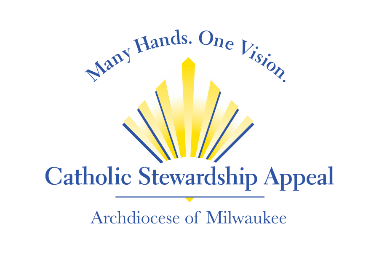 Opciones de anuncios de la CSA 2022 para el boletín parroquial ¿Le gustaría encontrar una manera fácil para apoyar una amplia variedad de grandes causas? ¡Haga una donación o una promesa de apoyo a la Campaña Católica para el Discipulado! Su donación, cualquiera sea la cantidad, impactará vidas innumerables. Para donar, envíe el mensaje de texto APPEAL2022 al 414-348-8380, done en línea en www.catholicappeal.org o envíe su contribución por correo postal a Catholic Stewardship Appeal, 3501 S. Lake Drive, Milwaukee, WI 53207.Su donación o promesa de apoyo, cualquiera sea la cantidad, es necesaria para poder encender, renovar y energizar la vida católica en todo el sureste de Wisconsin. Para donar, envíe el mensaje de texto APPEAL2022 al 414-348-8380, done en línea en www.catholicappeal.org o envíe su contribución por correo postal a Catholic Stewardship Appeal, 3501 S. Lake Drive, Milwaukee, WI 53207.Inspírese viendo el video de la Campaña Católica para el Discipulado 2022 en  www.catholicappeal.org. El video muestra poderosamente el amplio impacto de la CSA. Cada donación, sin importar la cantidad, marca la diferencia.  Para donar, envíe el mensaje de texto APPEAL2022 al 414-348-8380, done en línea en www.catholicappeal.org o envíe su contribución por correo postal a Catholic Stewardship Appeal, 3501 S. Lake Drive, Milwaukee, WI 53207.Haga una promesa de apoyo o una donación a la Campaña Católica para el Discipulado para promover la misión de Dios en la Arquidiócesis de Milwaukee. Para donar, envíe el mensaje de texto APPEAL2022 al 414-348-8380, done en línea en www.catholicappeal.org o envíe su contribución por correo postal a Catholic Stewardship Appeal, 3501 S. Lake Drive, Milwaukee, WI 53207. ¡Gracias!La Campaña Católica para el Discipulado le brinda la oportunidad para compartir sus bendiciones con los demás. Para donar, envíe el mensaje de texto APPEAL2022 al 414-348-8380, done en línea en www.catholicappeal.org o envíe su contribución por correo postal a Catholic Stewardship Appeal, 3501 S. Lake Drive, Milwaukee, WI 53207. ¡Gracias!Ahora es el momento perfecto para fortalecer nuestra presencia católica y que todos puedan tener el gozo de conocer a Cristo. ¡Apoye la Campaña Católica para el Discipulado y haga su donación o promesa de apoyo hoy! Cada donación, sin importar la cantidad, es de gran ayuda.  Envíe el mensaje de texto APPEAL2022 al 414-348-8380, done en línea en www.catholicappeal.org o envíe por correo postal su contribución a Catholic Stewardship Appeal, 3501 S. Lake Drive, Milwaukee, WI 53207.Toda donación es sumamente necesaria y bienvenida para poder alcanzar nuestra meta parroquial de $___________. Hasta la fecha, hemos recaudado ____% de nuestra meta de _____ feligreses. Para ayudarnos a alcanzar nuestra meta, envíe el mensaje de texto APPEAL2022 al 414-348-8380, done en línea en www.catholicappeal.org o envíe por correo postal su contribución a Catholic Stewardship Appeal, 3501 S. Lake Drive, Milwaukee, WI 53207.